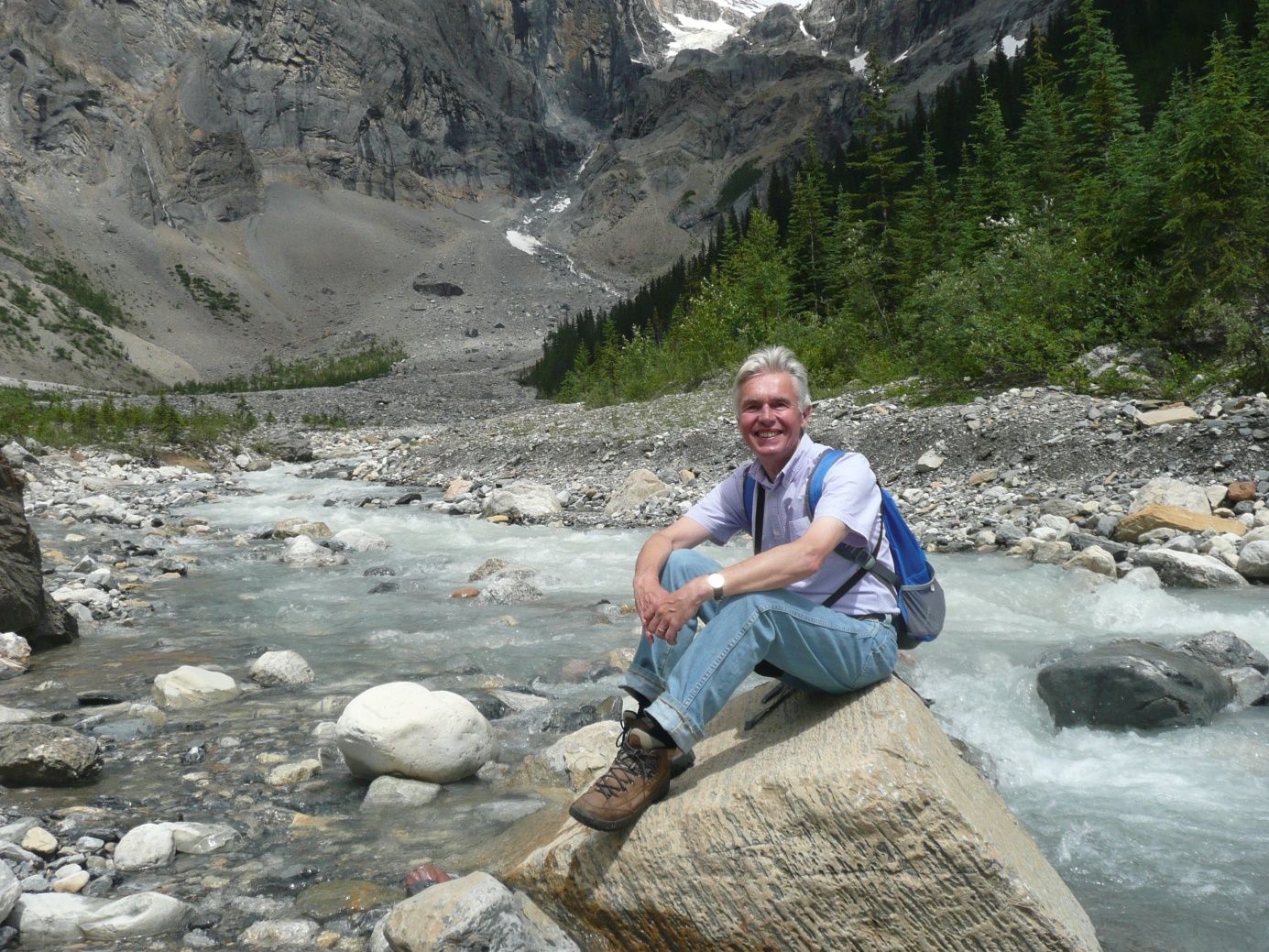 Henk Bergmans kan goed luisteren!Mensen gaan hem meer aan het hart dan inhoudelijke vraagstukken. Hij heeft vaak succesvol een rol gespeeld in situaties waarin botsende belangen of conflicten speelden door goed te luisteren, te spiegelen, scherp te analyseren en vriendelijk maar direct feedback te geven. Hij heeft een juridische achtergrond en heeft in Schotland (Findhorn) opleidingen gevolgd als workshop-leader. Gecertificeerd trainer voor kernkwadranten en Insights Discovery.
Henk Bergmans nam deel aan de leergang Spiritualiteit en Leiderschap – waarvan Anselm Grün de grondlegger was - en bouwde met Birgit Verstappen en anderen verder aan de vernieuwde leergang Leiderschap en Spiritualiteit waarvan Een kleine luisterpelgrimage een onderdeel is.Henk werkte ruim 25 jaar als leidinggevende bij de overheid en is sinds 20 jaar ook actief als trainer. Hij geeft trainingen op het gebied van gespreks- en vergadervaardigheden, ontwikkeling van persoonlijk leiderschap, het voeren van jaargesprekken, integriteit en feedback. Daarnaast begeleid hij groepen van managers en medewerkers bij intervisie. E-mailadres: henk.bergmans@hetnet.nlTelefoon: 06 57 78 14 28 